Welcome to the SoN Instructional Design Team's Training on Microsoft Office 365! To access this HYPERLINKED doc, go to http://go.rutgers.edu/xspocpbnFAQ's:How do I access O365?Rutgers Connect / O365: connect.rutgers.edu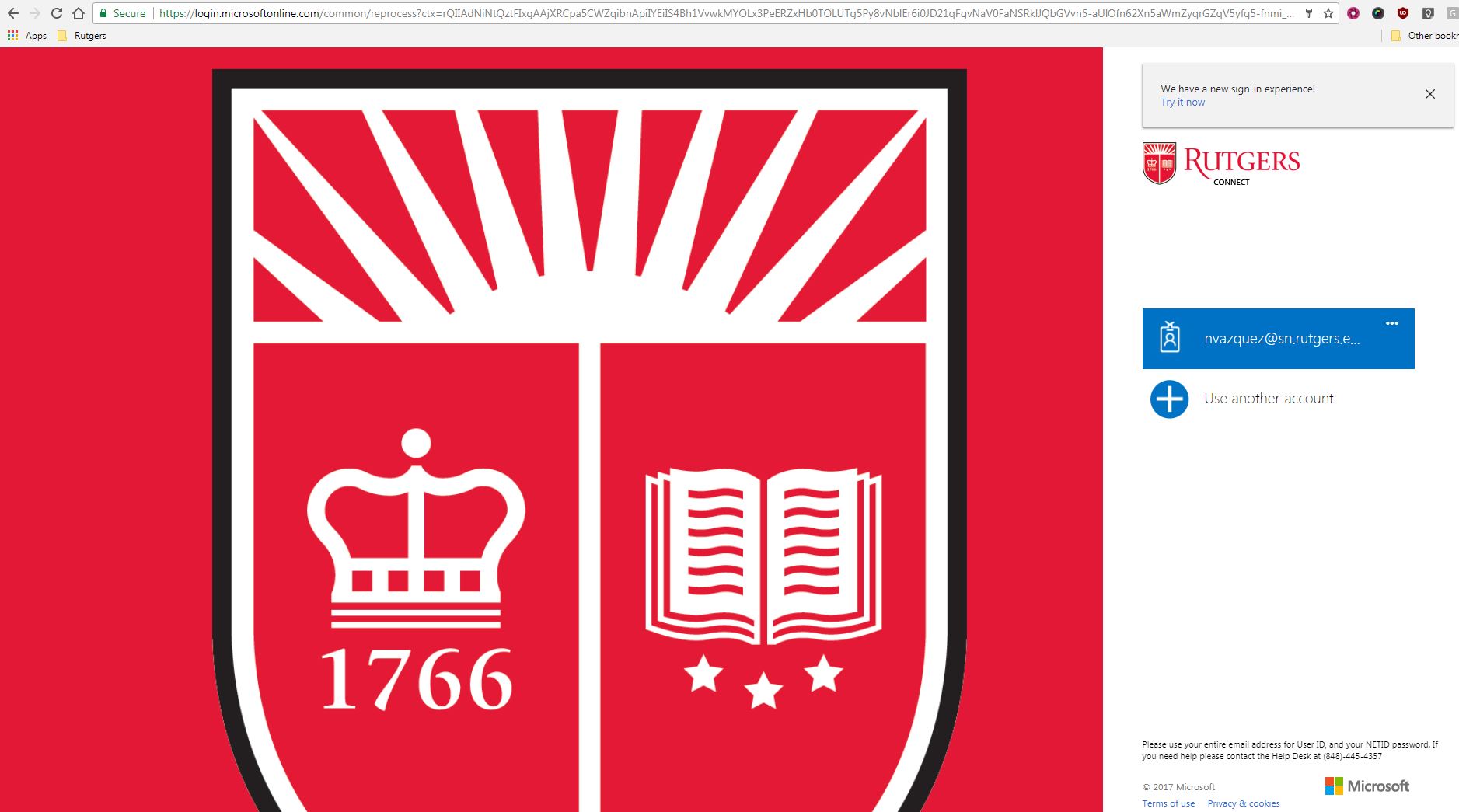 Learn more about Rutgers Connect from OIT What is O365? Cloud based suite of tools to enhance your workflow and productivity.What are the most common applications within O365?MailCalendarOneDriveWordExcelPowerPointOneNoteFormsPeoplePlannerHow do I locate the O365 apps?Log in to your connect.rutgers.edu account using your email address (net id @sn.rutgers.edu) and passwordClick the app launcher in the top left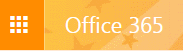 You should see O365 apps available to you 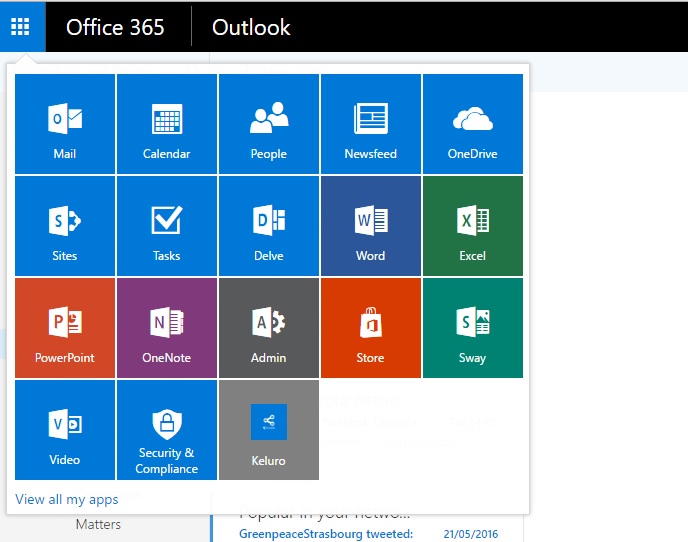 Activity: Log into your Connect AccountWhat can I do in my One Drive?Create files (Word Docs, PowerPoints, Excel Spreadsheets)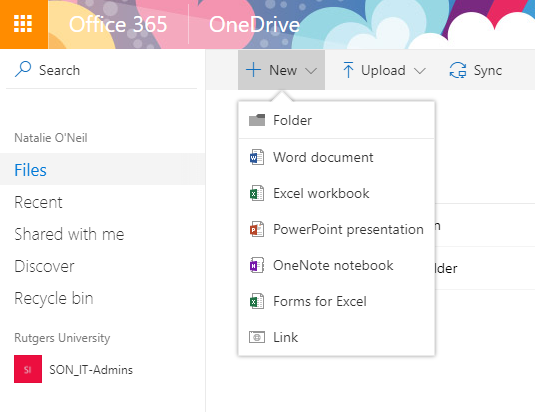 Create and Organize FoldersBackup files from your desktop, thumb drives, external drives, etc.Sync files in the Cloud to your desktopFile actions and information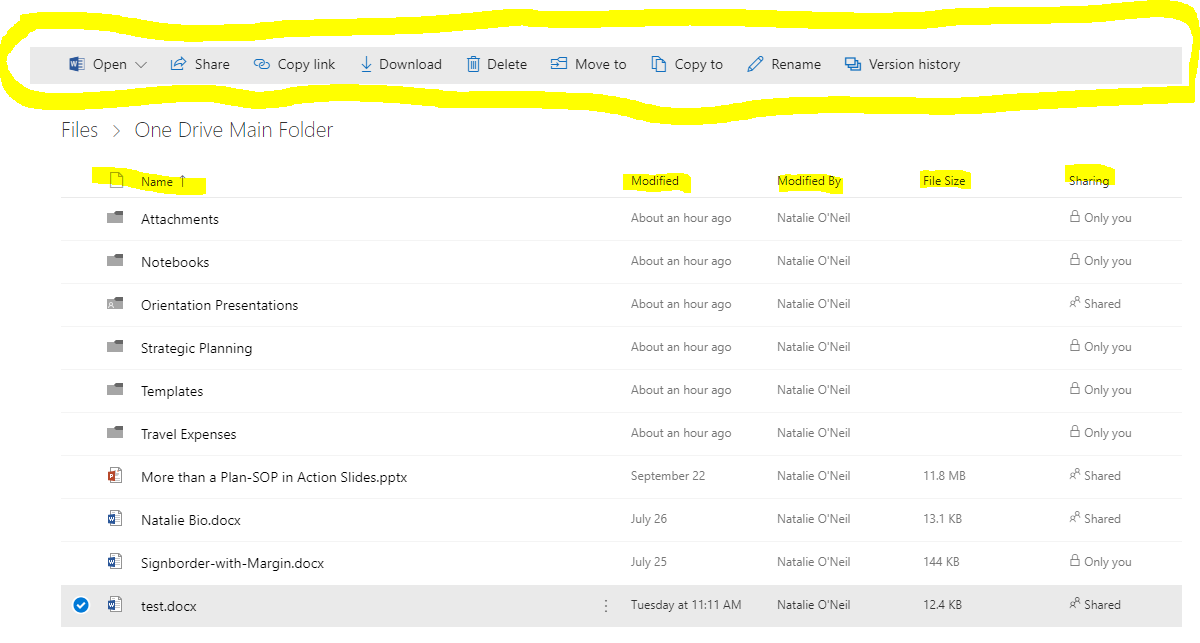 Activity: Access your OneDrive, create a "Practice Folder," and create a "Practice Doc" inside the "Practice Folder"How do I collaborate on files and set sharing permissions?Access sharing setting from OneDrive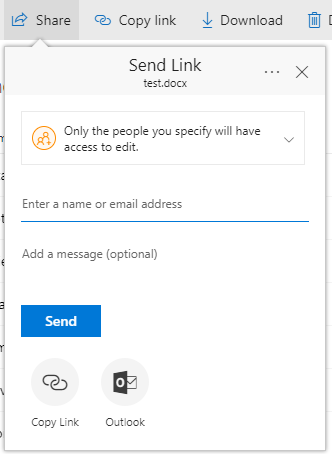 Change Sharing Permissions to VIEW access only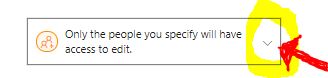 Uncheck Allow Editing (optional – Select People in RU for bulk setting)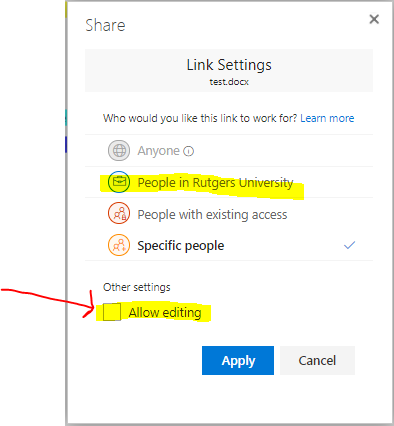 Activity: Share "Practice Doc" with 2 people sitting near you. Give 1 person ONLY VIEW access, and give the other person EDIT access.How do I access my Outlook email, Calendar, OneDrive, Word, PowerPoint, etc. on my mobile device?On Android, go to Google Play Store, and download each app individually.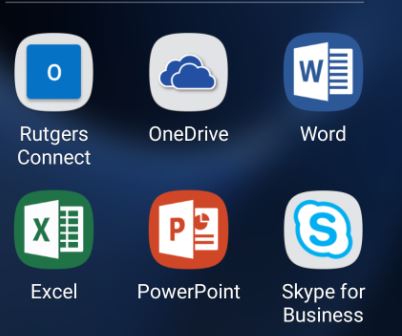 On iOS, go to iTunes and download each app individually.What does it mean to sync filed from OneDrive to my Desktop?Make edits to files on your desktop that automatically save and are stored in the Cloud